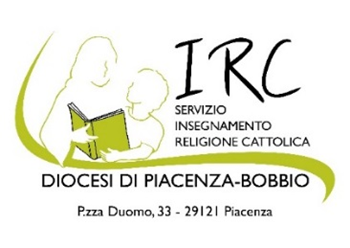                              Domanda per insegnare Religione Cattolica                   nelle Scuole Primarie e Secondarie della Diocesi di Piacenza                                             L’Insegnante ________________________________________________________  - nata/o il  _____/______/ ___________   a____________________________ Prov. di _________________  celibe/nubile	 coniugato/a	    presbitero 	 diacono           religioso/a- residente in via _____________________________________ n° __________   a ______________________________________________ cap. ___________  Prov._____________;  tel.  ______________cell.  _________________        e-mail _____________________________________Dopo aver letto i seguenti canoni del Codice di Diritto canonico:Dal Codice di Diritto Canonico:Can. 804 - §1. All'autorità della Chiesa è sottoposta l'istruzione e l'educazione religiosa cattolica che viene impartita in qualunque scuola;   ... Spetta al Vescovo diocesano ... vigilare su di essa. §2. L'Ordinario del luogo si dia premura che coloro, i quali sono deputati come insegnanti della religione nelle scuole, anche non cattoliche, siano eccellenti per retta dottrina, per testimonianza di vita cristiana e per abilità pedagogica.Can. 805 - È diritto dell'Ordinario del luogo per la propria diocesi di nominare o di approvare gli insegnanti di religione, e parimenti, se lo richiedano motivi di religione o di costumi, di rimuoverli oppure di esigere che siano rimossi.(  ) Dichiara di essere in possesso dei requisiti per poter insegnare Religione Cattolica e pertanto:CHIEDE di poter insegnare Religione Cattolica nelle scuole: (  ) PRIMARIE (Infanzia e Primaria)           (  )  SECONDARIE  (di Primo e Secondo grado)A tal fine dichiara:di essere in possesso del titolo di studio adeguato (vedi seguito)              Sì 	    No di aver già insegnato Religione Cattolica :     C.  di essere automunito						     Sì 	      No D. che il suo stato di famiglia è composto, oltre che dal dichiarante, dalle seguenti persone:Titoli di studioSTUDI IN CORSO…………………………………………………………………………………………………….......Da allegare a questo modulo:una fototessera;il proprio Curriculum Vitae (descrivendo anche i SERVIZI PRESTATI IN AMBITO ECCLESIALE, ad es. catechista, animatore di Grest, Consiglio Pastorale, ecc);Modulo privacy.La lettera di presentazione del parroco Una presentazione di sé scritta su carta comune “uso mano”, in formato A4; non deve eccedere la singola facciata, in scrittura corsiva e riportante la propria firma in calce.(N.B. la domanda di insegnamento sarà esaminata solo in presenza di questi documenti)Il sottoscritto dichiara che tutti i dati sopra riportati sono veritieri e si rende disponibile a partecipare al percorso per l’aggiornamento (Deliberazione CEI del 8.5.91) seguendo le indicazioni dell’Ufficio Scuola della Diocesi di Piacenza-Bobbio.Data ___________________						Firma ________________ Dove Quando                                                Numero di oreParticolari attività svolte (funzione strumentale, promotore o coordinatore di progetti…)123456789101112131415ParentelaNome e cognomeData di nascitaLuogo di conseguimentoAnnoVotoMaturità (specificare) 	Laurea in 	Titolo accademico in teologia o discipline ecclesiastiche,conferito da facoltà approvata dalla Santa SedeDPR 175/2012, art. 4.2.1 a)- baccalaureato	- licenza	- dottorato	Corso di studi teologici in Seminario maggioreDPR 175/2012, art. 4.2.1 b)Laurea Magistrale in Scienze Religiose (3+2),conferita da ISSR approvato dalla Santa SedeDPR 175/2012, art. 4.2.1 c)Attestato dell’Ordinario diocesano in attuazione del can. 804 § 1 CDCDPR 175/2012, art. 4.2.2 b)-> solo sacerdoti, diaconi o religiosi, per Infanzia e PrimariaMaster di II livello per l’IRC, approvato dalla CEIDPR 175/2012, art. 4.2.2 e art 2.6 -> solo insegnanti della Sezione o Classe, per Infanzia e PrimariaTitoli in regime transitorio fino al termine dell’A.S. 2016-2017 (ai sensi del DPR 175 del 20.8.2012, art. 4.3)Diploma di Istituto Magistrale (con frequenza IRC) Conseguito entro l’A.S. 2001-2002Diploma accademico di Magistero in Scienze religiose (4 anni - vecchio ordinamento) conseguito entro A.A. 2013-2014 in ISSR approvato dalla Santa SedeDPR 175/2012, art. 4.3.1 a.1)Diploma di Scienze religiose (3 anni - vecchio ordinamento) conseguito entro A.A. 2013-2014 in ISR riconosciuto dalla CEIDPR 175/2012, art. 4.3.1 a.2)